探討綠色旅遊目的地遊客動機之研究─以東北角暨宜蘭海岸國家風景區為例A Study on the Tourist Motivation of Green Tourism Destination - A Case Study of the Northeast and Yilan Coast National Scenic Area黃O O/XX大學觀光事業學系，助理教授張O O*/XX大學觀光事業研究所，碩士生摘要本文將說明2020銘傳觀光國際研討會的完稿排版格式，已由本研討會摘要審查完成的論文，煩請務必依照本格式進行編排。若無法依規定進行排版者將不予刊登。本研討會鼓勵作者於投稿時，即根據本論文格式，進行完稿編排。本研討會並鼓勵作者，以本檔案為參考基礎，進行稿件編排。【關鍵詞】：論文格式、研討會、觀光通訊作者：張O O，abc@gmail.com，宜蘭市X路X段XX巷X弄X號AbstractAs the capital of ,  is one of the cities that develop agritourism and rural tourism firstly in our country. With rich history and culture,  also has pleasant climate and colorful agricultural resources, all this provide excellent conditions for the development of leisure agriculture and rural tourism.【Key words】: paper format, seminar, recreation1.	前言長摘要請用A4紙依本格式撰寫並精簡至3000~5000字以內，若有其他問題，請以電子郵件連絡：tourismc2020@gmail.com2. 研究結果和結論2.1	主要內容論文撰寫中英文皆可，請選用標楷體之中文字型及Times New Roman之英文字型。論文標題為粗體字型，點數為18點，作者資料為標準體字型，點數為13點，內文則為12點，章節標題為粗體字型，點數為14點，圖表說明請用粗體字型，點數為12點，其餘論文內容及參考文獻為標準體字型。中文稿件請附摘要與關鍵詞， 摘要部分為標準體，點數為12點，但摘要二字請用粗體字型，點數為16點，定稿請勿插入頁碼。標號請用半型阿拉伯數字，標題請靠左，並與前後保持一行的間隔，第一層標題(如2.研究結果和結論)使用粗體型，點數14，第二層含以下之標題(如2.1 主要內容)則請使用粗體字型，點數12。2.2	邊界設定文章格式請以A4紙格式撰寫，行距使用單行間距，上下左右邊界留白各2.5cm。2.3	圖表及公式圖形、表格及公式請依先後次序標號，標號請用半型阿拉伯數字，並將圖說撰寫於圖形下方置中，表格說明撰寫於表格上方置中。所附圖表請務必清晰並註明正確來源，並注意將圖表適當編排於文中第一次引述該圖表內容之後的適當頁面，表格並應注意勿被切分成兩頁各半。圖說及表格說明字體為粗體，點數為12點。以下圖1為圖形及圖片說明之範例。表1為表格及表格說明之範例，其中註解請用標準體字型，點數為10點。表1　紙張邊界設定格註：請於此說明資料來源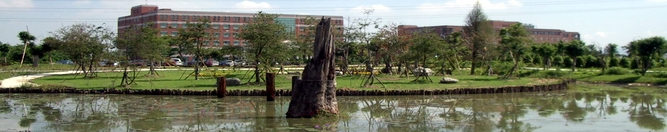 圖1　大會主題3.	參考文獻寫法參考文獻請依作者姓氏排序，中文在前，英文在後。中文請以姓氏筆劃排序，英文請以Last Name字母排列。所有本文內引用到的文獻，都必須名列於參考文獻中；相對的，列出的參考文獻也都必須在本文內有所引用，請於參考知文獻段落後標明，例如：(Wu, 1999) 以利分辨此段為參考文獻。其他未盡詳細之處，請比照一般APA6格式辦理。參考文獻若為期刊論文，依下列次序書寫：作者姓名，出版年，論文篇名，期刊名稱，卷期號，頁數。參考文獻若為圖書單行本時，依下列次序書寫：作者姓名，出版年，書名，版次，出版地，出版社，頁數。參考文獻若為研討會論文時，依下列次序書寫：作者姓名，會議年度月份，論文篇名，會議名稱，會議地點。參考文獻若為登載於網頁的論文時，依下列次序書寫：作者姓名，年度，論文篇名，網址。其中參考文獻的期刊名、研討會論文篇名及書名若為英文，請以斜體表示。舉例說明如下：賴青松(譯) (2000)。亞洲經濟該何去何從(原作者: 小川政道、薄田雅人)。台北市: 新雨出版社(原著出版年: 1998)。林武郎 (2001)。中國大陸非國有企業發展。 取自http://www.chinabiz.org.tw/Barney, J. B. (1991). Firm resources and sustained competitive advantage. Journal of Management, 17, 99-120.Djankov, S., & Hoekman, B. (2000). Market discipline and corporate efficiency: Evidence from Bulgaria. Canadian Journal of Economics, 33(1), 190-212.Lanktree, C., & Briere, J. (1991, January). Early data on Trauma Symptom Checklist for Children (TSC-C). Paper presented at the meeting of the American Professional Society on the Abuse of Children, San Diego, CA.邊界留白邊界留白邊界留白邊界留白欄寬欄距上下左右欄寬欄距2.5cm2.5cm2.5cm2.5cm7.75cm0.5cm